CURRICULUM PÚBLICO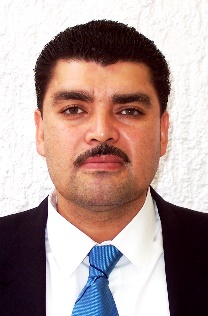 NOMBRE:		MIGUEL ARIAS MALDONADO                                       ESCOLARIDAD:		LICENCIADO EN CONTADURIA PUBLICA  EXPERIENCIA LABORAL:ACTUAL: ADMINISTRADOR DEL INSTITUTO DE LA JUVENTUD DE TLAQUEPAQUE.DOCENTE: CONALEP GUADALAJARA 1DOCENTE: UNIVER PLANTEL LOMA BONITA         